Прибор измерения реакции на 4 канала c дисплеемИльинский Мартин ДенисовичЧОУ школа  «Лексис» , г.о. Лосино - ПетровскийНаучный руководитель к.ф.-м.н. Богданов С.В.,Преподаватель физики ЧОУ школа  «Лексис» , г.о. Лосино - ПетровскийВведение. В экспериментальной психологии важным методом считается эксперимент, зачастую эксперимент требует точного учета времени – например, при измерении времени реакции при различных воздействиях, при изучении состояния человека за определенное время или на время реакции, время решения задачи / проблемы, создание специальных ситуаций с учетом времени . Работа с секундомером – неудобна, даже если секундомер электронный, а часто эксперимент требует измерение времени в нескольких последовательных этапах, или эксперимент с несколькими людьми –понятно, что с 4 секундомерами уже трудно справиться. Наши коллеги - юные экспериментальные психологи попросили нас сделать для них такой прибор – с четырьмя независимыми отсчетами времени с общим стартом. Мы также планируем применять прибор для опытов по физике- падение тел, движение с ускорением.Аннотация проектаДля создания 4 – канального прибора регистрации времени для экспериментальной психологии мы использовали микроконтроллерную плату Arduino Nano, светодиодные дисплеи на основе чипа MAX7219 , небольшой Power Bank, 4 кнопки. Временное разрешение- 1 миллисекунда, диапазон – до 10 секунд (может быть расширен до 2 недель).АктуальностьНаш прибор будет применен при проведение экспериментов не только по  экспериментальной психологии, но и по эволюционной психологии- с животными – измерение для последующего изучения различных времен реакции, времени решения задач, поведения с временным разрешением. Наш прибор будет применен в исследовании кружка НТИ по биологии. Также мы применим наш прибор в изучении физики- в лабораторных работах по кинематике- например, при падении 4 тел с разной высоты.Цели и задачи проекта Подобрать по данным производителя электронные компоненты – плату микроконтроллера, индикаторы, корпус.Разработать схему 4- канального секундомера.Собрать макет прибора, написать код и отработать все в комплексеПодобрать и подготовить корпус и собрать действующий прибор.Провести испытания и передать прибор нашим коллегам – юным биологам, мечтающим получить новые данные по экспериментальной психологии, и юным физикам для изучения движения тел в кинематике.Выбор комплектующих и микроконтроллерной платыВ качестве платы управления мы выбрали Arduino Nano  – она небольшая и включает USB интерфейс для загрузки исполняемого кода и вывода данных на монитор, светодиодные индикаторы по 4 знака (для диапазона 0 – 9,999 секунд) на основе чипа Maxim MAX7219 .Схемотехника прибора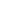 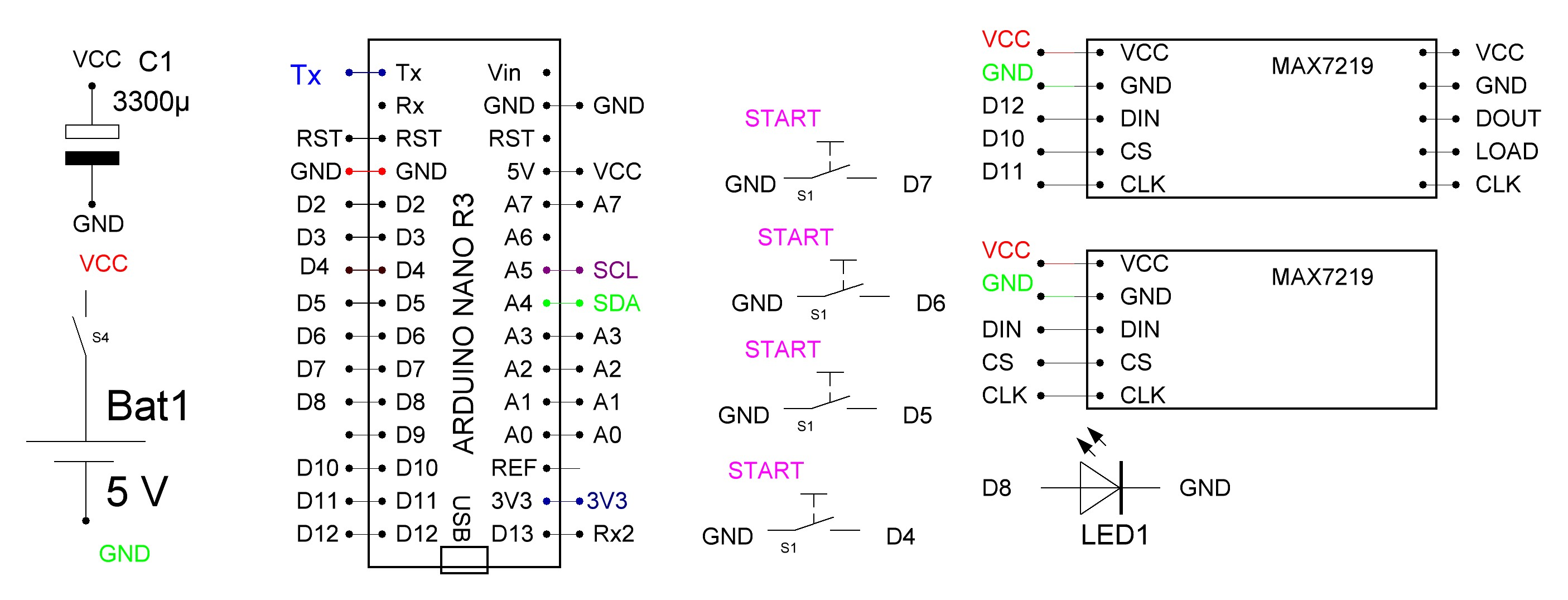 Рис.1. Принципиальная схема прибора.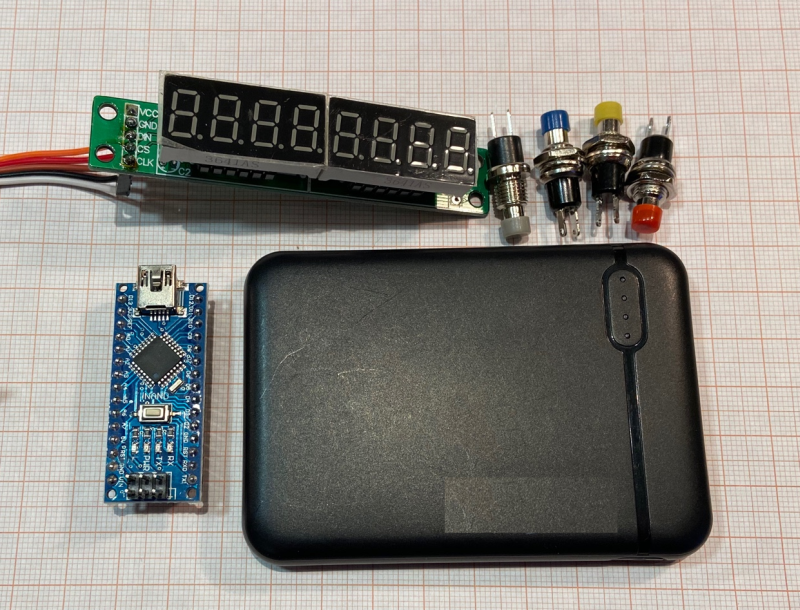 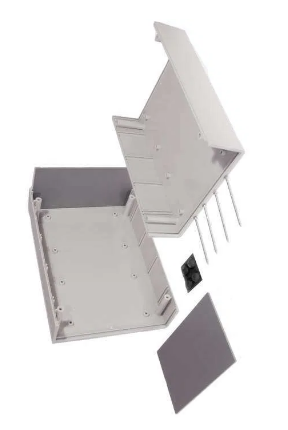 Рис. 2 Комплектующие- светодиодный индикатор на чипе MAX7219, кнопки, плата микроконтроллера Arduino Nano, Powerbank. Справа- корпус Для нашей работы мы выбрали небольшую плату Arduino Nano, поскольку для нее есть бесплатная среда программирования Arduino IDE с октрытым исходным кодом. Плата контроллера на основе микроконтроллера Atmega328-16 управляет по шине SPI (Serial Peripheral Interface) индикаторами, мы взяли два двойных 4-значных индикатора. Отображаются целые секунды и миллисекунды. Мы выбрали именно светодиодные индикаторы потому что их хорошо видно под разными углами и в темноте, с жикокристаллическими индикаторами часто возникает проблема с констрастом при взгляде со стороны. Для отчета времени используются четыре кнопки. Питание- от Power Bank, помещенного в корпус прибора.Алгоритм работы и код программыВ случайное время после включается светодиод, подключенный к пину D8. Время между стартом и нажатием на кнопку выводится на дисплеи. Если в течении 10 секунд не все кнопки будут нажаты, то прибор переходит к новому циклу, но значения времени по другим каналам все равно передаются в порт и выводятся на дисплей. Все значения задержек выводятся через USB на монитор компьютера, для этого достаточно запустить любую программу терминала.Для управления работой индикаторов мы используем библиотеку LedControl.h . Подсчет времени мы делаем с помощью функции millis(), подсчитывающей время в миллисекундах от рестарта микроконтроллера. При нажатии кнопки в соответствующую переменную заносится значение времени после включения светодиода, и тут же данные выводятся на индикатор. После нажатия всех кнопок прибор переходит к новому циклу. Программа реализована таким образом по заданию наших коллег, которые будут проводить с прибором опыты по экспериментальной психологии.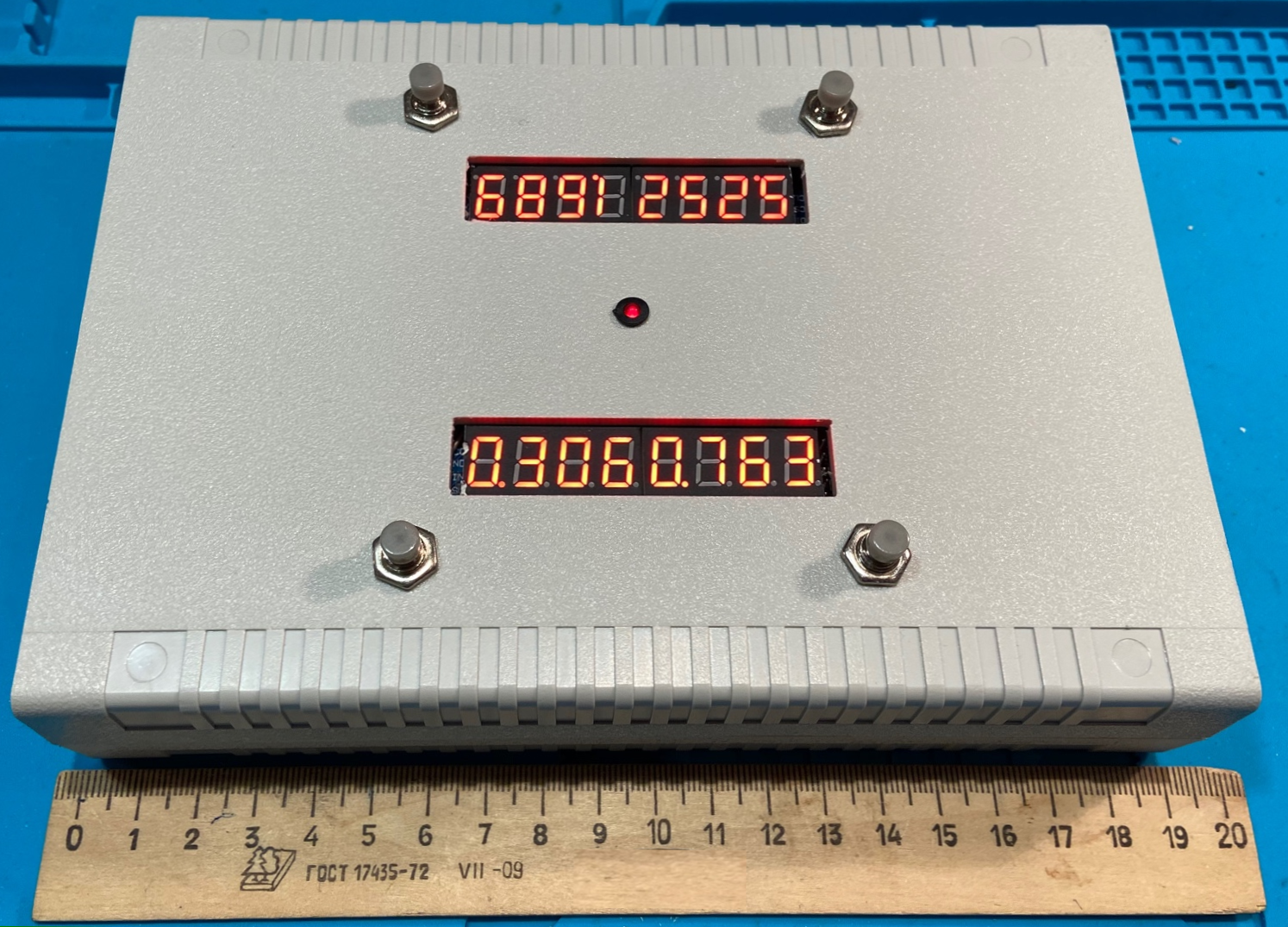 Рис. 3. Внешний вид прибора.Cборка, отладка и тестирование прибора.Первоначальную отладку прибора по схеме Рис. 1 мы сделали на тестовой плате, затем собрали все на пайке (провод МГТФ) в корпусе (Рис.3).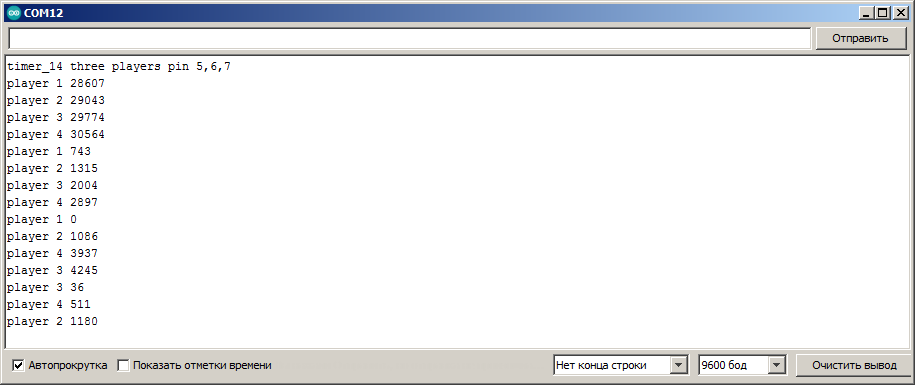 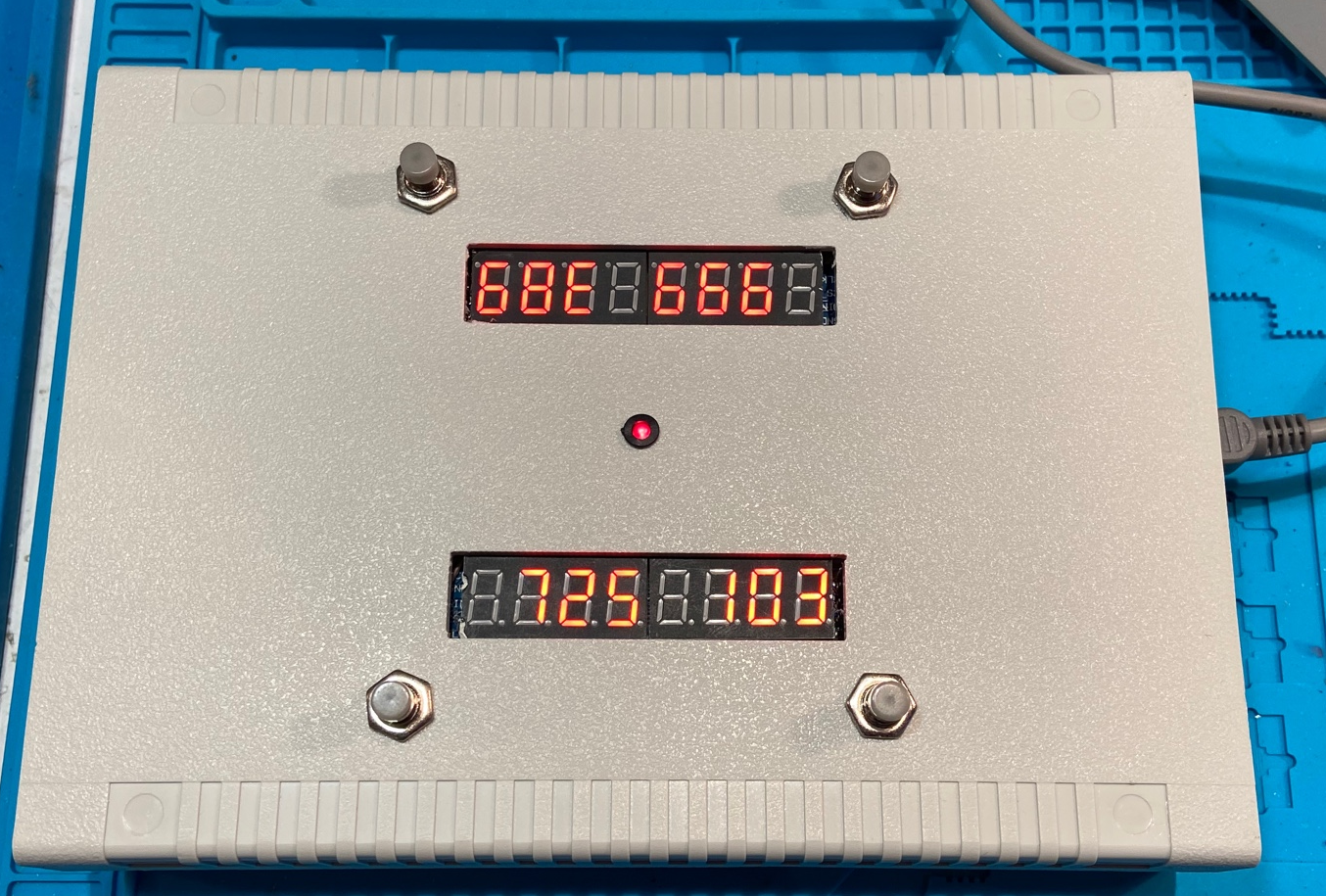 Рис.4.Вывод данных в монитор последовательного порта по USB кабелю.Использование прибора.В настоящее время мы провели испытания- тесты с 5- классниками и учителями. Пока мы заметили только одну особенность – чем моложе школьник, тем лучше у него реакция. В дальнейшем мы будем проводить опыты по физике и измерению времени реакции наших школьников в зависимости от внешних факторов. Для опытов по физике можно испльзовать логи данных, которые постоянно передаются через USB на компьютер. Впрочем, прибор работает и без подключения к компьютеру.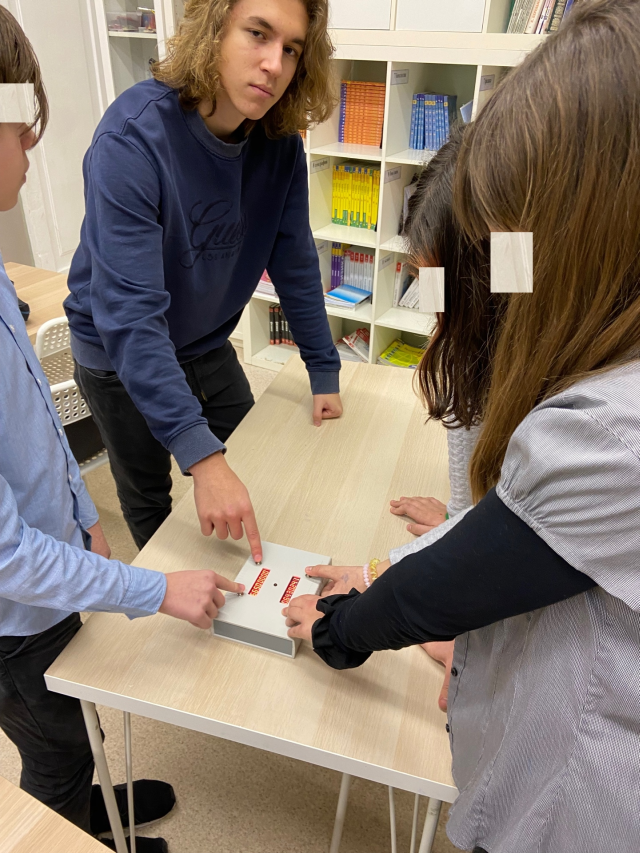 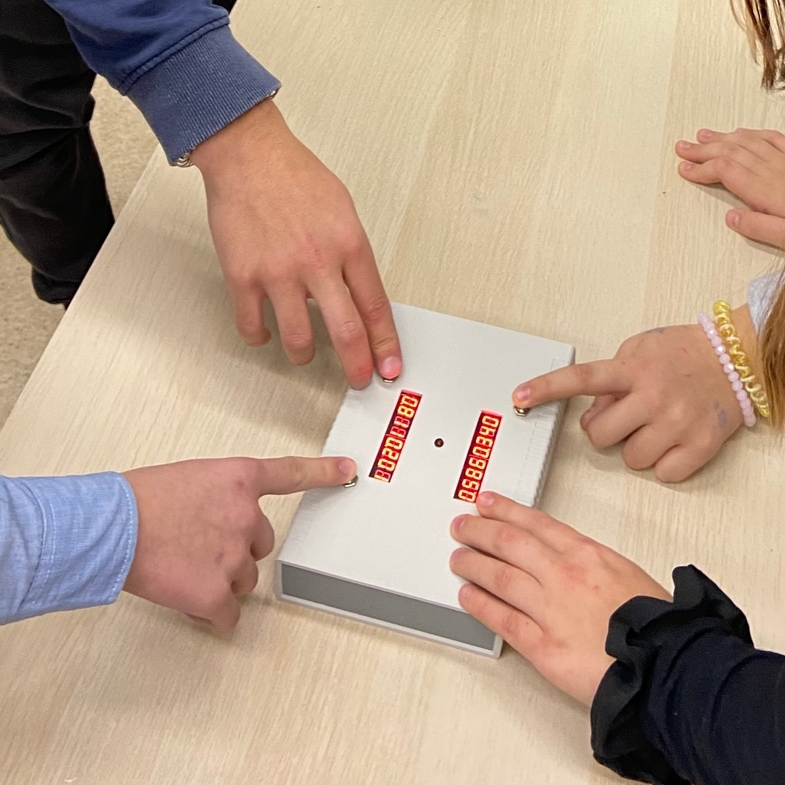 Рис. 5. Измерение времени реакции.Итоги работыВыбраны детали для прибора – 4 канального секундомера.Проведено тестирование, отработана работа прибора на макете.Найден корпус, прибор собран в корпус как готовое изделие.Полностью отлажена работа прибора в корпусе, прибор считает время с точностью 1 мс в диапазоне 0 – 10 с по 4 каналам.Использованная литература1. Зароченцев К. Д., Худяков А. И. Экспериментальная психология : учебник. Москва : Проспект, 2005. ISBN 5-98032-770-3..2. MAX7219. [В Интернете] https://www.maximintegrated.com/en/products/power/display-power-control/MAX7219.html.3. ARDUINO NANO. [В Интернете] https://store.arduino.cc/usa/arduino-nano.4. Arduino:Библиотеки/LedControl. [В Интернете] https://wikihandbk.com/wiki/Arduino:Библиотеки/LedControl.